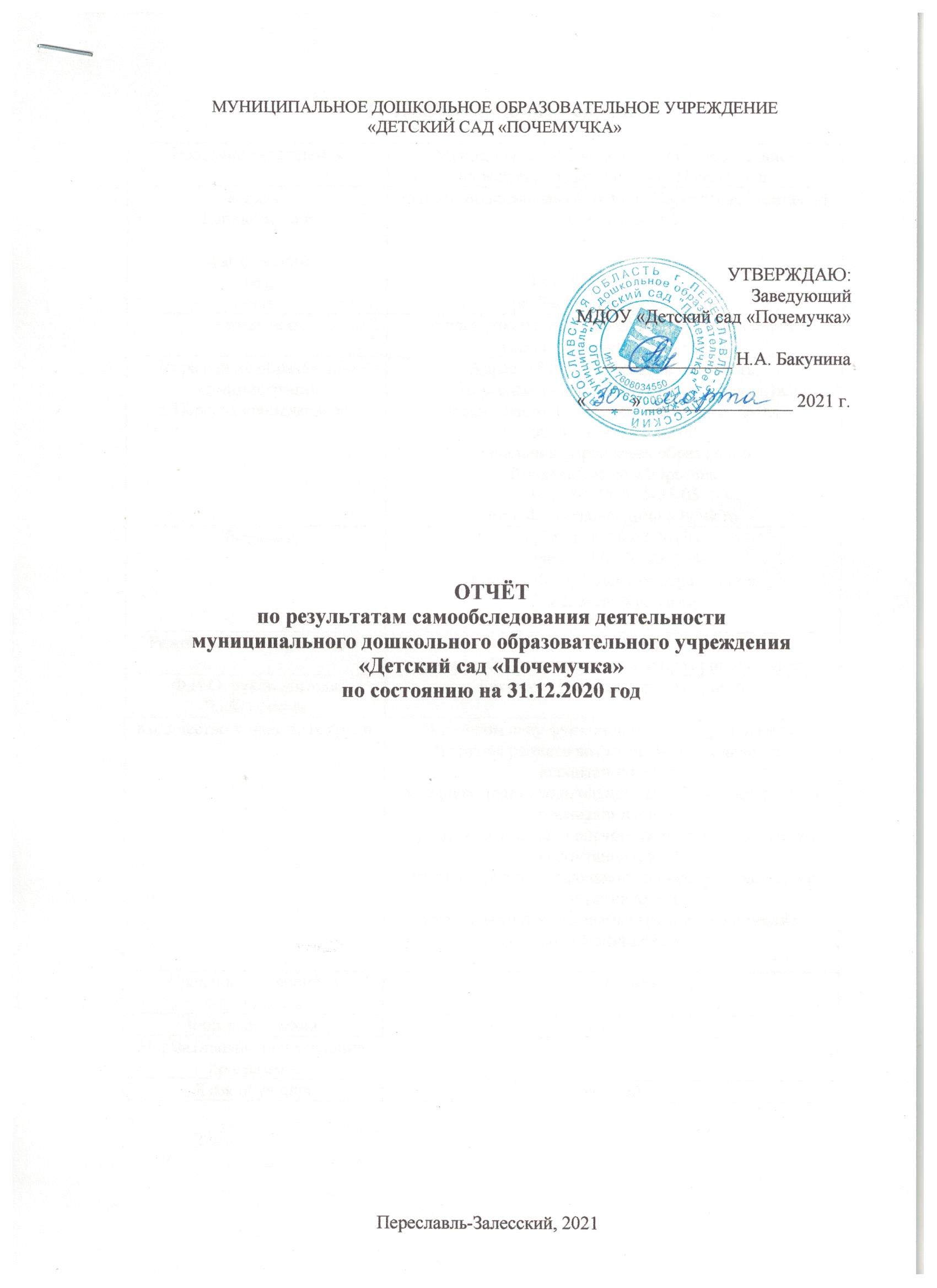 Информационная справкаАнализ реализации образовательной деятельности Наполняемость группЗдание детского сада рассчитано на 140 мест (6 групп).За отчётный период в учреждении образовательную услугу получали обучающиеся в возрасте: от 3 до 8 лет в количестве 85 человек, от 1 до 3 лет 18 человек.Фактическая наполняемость на конец отчетного периода составляет 103 человека (74%), что ниже планового показателя на 26%.В течении года наблюдалось увеличение количества воспитанников в образовательной организации, т.к. происходила постоянная комплектация групп общеразвивающей направленности, в связи с тем, что учреждение открылось после проведения капитального ремонта. Образовательная организация функционирует с 01.08.2018 г.Качество кадрового обеспеченияКадровому обеспечению в ДОУ уделяется огромное внимание. Общая обеспеченность трудового ресурса – 27 человек, из них – 10 человек (педагогический состав).Общая обеспеченность педагогического ресурса на отчётный период составляет – 10 человек, следовательно, учреждение на 83,3% укомплектовано педагогическими кадрами.Старший воспитатель, специалисты: инструктор по физической культуре, музыкальный руководитель.Анализ образовательного ценза за отчётный период показал следующее:высшее образование имеют 5 человека (41,6% от общего пед. состава);высшее образование педагогической направленности (профиля) 3 человек (30% от общего пед. состава);среднее профессиональное образование  4 человека (49,9% от общего пед. состава);среднее профессиональное образование педагогической направленности (профиля) 4 человека (49,9% от общего пед. состава);1 воспитатель является студентом Ростовского педагогического колледжа, старший воспитатель является студентом МУ им. С.Ю. Витте.Анализ уровня профессиональной квалификации за 2020 год показал следующее:высшую квалификационную категорию имеет 1 педагог (музыкальный руководитель), первую квалификационную категорию имеют 2 педагога. Один из них в 2020 году аттестовался на первую квалификационную категорию. Отсутствие квалификационной категорий у остальных (7) педагогов объясняется тем, что педагоги имеют стаж работы в учреждении до двух лет, т.к. учреждение функционирует с августа 2018г.Стаж педагогической работы имеют: до 5 лет – 4 человека, от 5 до 10 лет – 3 человека, свыше 20 лет – 3  человека.Анализ возрастных данных педагогического состава показал следующее:до 30 лет – 2 человека, от 30 до 50 лет –  5 человек, от 50 лет – 3 человека.Динамика прохождения курсовой подготовки (КПК) за отчётный период составила: 9 педагогов.Показатели заболеваемостиСредний показатель пропущенных дней при посещении дошкольной образовательной организации по болезни на одного воспитанника составил 7 дней. Средняя заболеваемость за 2020 год составила 8,4 %.Положительная динамика в показателях заболеваемости достигается следующим путём: материально-техническое оснащение и оборудование, пространственная организация среды Учреждения соответствуют санитарно-гигиеническим требованиям для обеспечения физкультурно-оздоровительной работы. Также для формирования здорового образа жизни и здоровья воспитанников педагогами в работе активно используются здоровьесберегающие технологии, такие как: динамические паузы, гимнастика для глаз, пальчиковая гимнастика, дыхательная гимнастика, релаксация, бодрящая гимнастика, самомассаж, закаливающие процедуры. Ежедневно проводится физкультурно-оздоровительная деятельность: утренняя гимнастика в зале и в летний период на улице, разнообразные подвижные игры в течении всего дня, занятия по физической культуре в зале и на свежем воздухе.Улучшению динамики состояния здоровья воспитанников способствует реализация следующих мероприятий: Обеспечение медико-педагогической поддержки воспитательного процесса (организация тематических бесед с родителями, оформление уголков здоровья, реализация эпидемиологических мер при возрастании карантинной угрозы). Поддержание оптимального микроклимата помещений (контроль температурного режима, кварцевание групп). Витаминизация блюд. Соблюдение режимных моментов (закаливание, прогулка, утренняя гимнастика).Уровень адаптации в группах раннего возрастаВ 2020 году в группах раннего возраста адаптацию прошло18 воспитанников.Уровень освоения ООП ДО за 2020 учебный годНа основании Федерального государственного образовательного стандарта дошкольного образования, утвержденного Приказом Министерства образования и науки Российской Федерации от 17.10.2013 № 1155, в целях оценки эффективности педагогических действий и лежащей в основе их дальнейшего планирования проводилась оценка индивидуального развития детей.Отслеживание уровня развития воспитанников осуществляется на основе педагогической диагностики в форме наблюдения. С этой целью используется СОНАТА-ДО – программный инструмент для организации мониторинговых исследований в дошкольных образовательных учреждениях: сборки, хранения, обработки, систематизации и анализа данных об уровне развития детей. В данном продукте представлена методика экспресс-анализа и оценки детской деятельности, разработанная специалистами НГПУ им. Горького и НГЛУ им. Добролюбова (Нижний Новгород).В качестве основной единицы анализа рассматривается детская деятельность во всём многообразии её видов: игра, конструирование, изобразительная, музыкальная, речевая, двигательная, трудовая деятельности. Он состоит из следующих структурно взаимосвязанных блоков:Блок «Профили» предназначен для внесения данных о воспитанниках и формирования списков групп.Блок «Интегративные качества» содержит структурированный диагностический материал, позволяющий оценить состояние и динамику развития ребёнка 2-6 лет. Предложены только общепринятые в психолого-педагогической практике критерии оценки. Инструмент также позволяет разрабатывать и использовать собственные методики оценка развития ребёнка.Блок «Результаты» позволяет автоматически формировать диагностические карты, ведомости и отчёты, количественный и качественный анализ результатов педагогической деятельности, определять индивидуальную и общегрупповую тенденцию развития детей.Общая средняя динамика развития воспитанников по усвоению ООП ДО за 2019-2020 учебный год представлены на рисунке_Рис. 1Результаты педагогического анализа показывают преобладание воспитанников с высоким и средним уровнями развития, а также стабильную положительную динамику в развитии воспитанников, что говорит об эффективности педагогического процесса в образовательной организации.Анализ результативности деятельности УчрежденияРезультат участия воспитанников в мероприятиях различного уровняЗа период 20 года воспитанники образовательной организации совместно с педагогами и родителями являлись участниками конкурсов и других мероприятий, проводимых на разных уровнях. Степень участия воспитанников в мероприятиях различного уровня представлена в таблицеАнализ организации образовательного процесса. Содержание и организация образовательной деятельности.В ДОУ реализуются современные образовательные программы и методики дошкольного образования, используются информационные технологии, создана комплексная система планирования образовательной деятельности с учетом направленности реализуемой образовательной программы, возрастных особенностей воспитанников, которая позволяет поддерживать качество подготовки воспитанников к школе на достаточно высоком уровне. Содержание программы соответствует основным положениям возрастной психологии и дошкольной педагогики; выстроено с учетом принципа интеграции образовательных областей в соответствии с возрастными возможностями и особенностями воспитанников, спецификой и возможностями образовательных областей.Программа основана на комплексно-тематическом принципе построения образовательного процесса; предусматривает решение программных образовательных задач в совместной деятельности взрослого и детей и самостоятельной деятельности детей не только в рамках непрерывной образовательной деятельности, но и при проведении режимных моментов в соответствии со спецификой дошкольного образования. Программа составлена в соответствии с образовательными областями: «Физическое развитие», «Социально-коммуникативное развитие», «Познавательное развитие», «Художественно-эстетическое развитие», «Речевое развитие». Реализация каждого направления предполагает решение специфических задач во всех видах детской деятельности, имеющих место в режиме дня дошкольного учреждения: режимные моменты, игровая деятельность; специально организованные традиционные мероприятия; индивидуальная и подгрупповая работа; самостоятельная деятельность; проектная деятельность, опыты и экспериментирование.Содержание образовательного процесса в МДОУ определяется образовательной программой дошкольного образования, разрабатываемой в соответствии с федеральным государственным образовательным стандартом дошкольного образования.Планируя и осуществляя воспитательно-образовательный процесс, педагогический коллектив опирается на нормативные документы: Федеральный закон «Об образовании в РФ», Постановление Главного государственного санитарного врача РФ от 05.2013 г. № 26 «Об утверждении Сан ПиН 2.4.1.3049-13 «Санитарно-эпидемиологические требования к устройству, содержанию и организации режима работы дошкольных образовательных организации, Приказ Минобрнауки РФ от 17.10.2013 г. №1155 «Об утверждении федерального государственного образовательного стандарта дошкольного образования».Реализация плана предполагает учет принципа интеграции образовательных областей в соответствии с возрастными возможностями и особенностями воспитанников, спецификой и возможностями образовательных областей. Основной формой работы в возрастных группах является занимательная деятельность: дидактические игры, игровые ситуации, экспериментирование, проектная деятельность, беседы и др.Продолжительность учебного года - с сентября по май. В середине учебного года в январе устанавливаются недельные каникулы. Во время каникул планируются занятия физического и художественно-эстетического направлений.Домашние задания воспитанникам ДОУ не задают. Дополнительное образование детей в ДОУ отсутствует. Учебной перегрузки нет.Организованная в ДОУ развивающая предметно-пространственная среда инициирует познавательную и творческую активность детей, предоставляет ребенку свободу выбора форм активности, обеспечивает содержание разных форм детской деятельности, безопасна и комфорта, соответствует интересам, потребностям возможностям каждого ребенка, обеспечивает гармоничное отношение ребенка с окружающим миром.В МДОУ созданы условия для индивидуального сопровождения воспитанников: ведутся дневники индивидуального развития, при необходимости составляются индивидуальные образовательные маршруты, индивидуальная работа планируется по итогам диагностики.Управление в учрежденииУправление учреждением осуществляется в соответствии с законодательством РФ и уставом МДОУ «Детский сад «Почемучка» и строится на основе сочетания принципов единоначалия и коллегиальности.Непосредственное управление учреждением осуществляет заведующий.Коллегиальные органы управления учреждением:- общее собрание работников;- педагогический совет;- управляющий совет.Общее собрание работников осуществляет полномочия трудового коллектива, обсуждает проект коллективного договора, обсуждает вопросы состояния трудовой дисциплины в ДОУ и мероприятия по ее укреплению, рассматривает вопросы охраны и безопасности условий труда работников, охраны труда воспитанников в ДОУ, рассматривает и принимает Устав ДОУ, обсуждает дополнения, и изменения, вносимые в Устав.Педагогический совет осуществляет управление педагогической деятельностью ДОУ определяет направления образовательной деятельности, отбирает и утверждает образовательные программы, рассматривает проект годового плана работы ДОУ, обсуждает вопросы содержания, форм и методов образовательного процесса, планирования образовательной деятельности, рассматривает вопросы повышения квалификации и переподготовки кадров, организует выявление, обобщение, распространение, внедрение педагогического опыта среди педагогических работников ДОУ.Управляющий совет определяет стратегии перспективного развития ДОУ и основных приоритетных направлений; содействует созданию в ДОУ оптимальных условий жизнедеятельности воспитанников, гуманизации образовательно-воспитательного процесса, реализации здоровьесберегающих технологий, защите прав ребенка; осуществляет координацию взаимодействия педагогов с семьями воспитанников.Таким образом, в ДОУ реализуется возможность участия в управлении учреждением всех участников образовательного процесса. Заведующий детским садом занимает место координатора стратегических направлений.Взаимодействие с родителями (законными представителями) воспитанников и социумомПедагогический коллектив активно изучает формы взаимодействия с семьями воспитанников, которые позволяют достигнуть реального сотрудничества. При планировании работы мы учитываем не только уровень знаний и умений семейного воспитания самих педагогов, но и уровень педагогической культуры семей, а также социальный запрос родителей (интересы, нужды, потребности). Педагоги регулярно проводят социологический анализ контингента семей воспитанников и их родителей, что помогает установлению согласованности действий, единства требований к детям, организации разных видов детской деятельности. Для установления более тесных связей с родителями, педагогами детского сада проводится работа с родителями в форме консультаций, индивидуальных бесед, анкетирования. В результате воспитатели получают полную информацию о каждом ребёнке, дают рекомендации родителям, индивидуальные для каждого ребёнка. Устанавливается щадящий режим, гибкий график посещения детского сада, согласованный с родителями. В результате такой работы отмечается снижение периода адаптации и заболеваемости у детей, начинающих посещать детский сад. По итогам анкетирования родителей было отмечено, что предоставляемые дошкольным учреждением образовательные услуги их полностью удовлетворяют. Детский сад пользуется популярностью у потребителей образовательных услуг. Готовность родителей к активному сотрудничеству с педагогами дошкольного учреждения, их мотивационная вовлеченность в процесс самообразования, принятия психолого-педагогической поддержки в вопросах воспитания и развития детей существенно возросла.Детский сад — открытое образовательное пространство не только для семей воспитанников, но и для членов местного социума. МДОУ взаимодействует с социокультурными объектами по обеспечению единства культурного и образовательного пространства в рамках личностно-ориентированного подхода к образовательному процессу. Нашими партнерами являются Национальный парк «Плещеево озеро», Детская библиотека им. М.М. Пришвина.Анализируя деятельность МДОУ за 2020 год можно отметить, что учреждение функционирует в режиме развития.Анализ материально-технической базыВ учреждении имеется достаточная материально-техническая база, создана развивающая предметно-пространственная среда.Развивающая предметно-пространственная среда ДОУАнализ программно-методического обеспечения показывает, что к учебному году методический кабинет пополняется наглядными пособиями по различным образовательным областям программы: приобретается наглядный и демонстрационный материал. В помощь воспитателю разработаны методические рекомендации по организации педагогического процесса в рамках Федеральных государственных образовательных стандартов. Каждая группа имеет групповое помещение, отдельную спальню, раздевалку, туалетную комнаты. Групповые комнаты включают игровую, познавательную, обеденную зоны. Группы оборудованы необходимой мебелью, мягким инвентарём.При оформлении групповых ячеек воспитатели исходят из требований безопасности используемого материала для здоровья воспитанников, а также характера воспитательно-образовательной модели, которая лежит в основе планирования и оборудования группы.В учреждении имеется медицинский блок, состоящий из кабинета для медицинского работника, изолятор.Оборудован музыкально-спортивным залом. Для осуществления музыкального воспитания имеется пианино, музыкальный центр, наборы музыкальных инструментов, фонотека. Для физкультурно-оздоровительной работы - стандартное и нетрадиционное оборудование, мячи, предметы для выполнения общеразвивающих упражнений, скамейки, кольца для метания.В помещении ДОУ имеется логопедический кабинет, способствующий коррекционно-развивающей работе с воспитанниками.В ДОУ имеются технические средства обучения: музыкальные центры, магнитофоны, компьютеры, ноутбуки, проектор, принтер, колонки, копировальный аппарат.Имеется достаточное количество научно-методической литературы и учебно-наглядных пособий для обеспечения воспитательно-образовательного процесса в ДОУ.Территория вокруг учреждения озеленена различными видами деревьев и кустарников, имеются цветники. Все шесть игровых участков обеспечены теневыми навесами, малыми формами, песочницами с крышками.Предметно-развивающая среда ДОУ соответствует возрастным особенностям детей и способствует их разностороннему развитию. Все элементы среды связаны между собой по содержанию, масштабу и художественному решению. Компоненты предметно-пространственной среды соответствуют образовательной программе, реализуемой в ДОУ и гигиеническим требованиям.В ДОУ созданы все необходимые условия для обеспечения безопасности воспитанников и работников. Территория огорожена забором, здание оборудовано автоматической пожарной сигнализацией, кнопкой тревожной сигнализации для экстренных вызовов, разработан паспорт антитеррористической безопасности учреждения. Для обеспечения безопасного нахождения воспитанников в учреждении установлены домофоны.Обеспечение условий безопасности выполняется локальными нормативно-правовыми документами: приказами, инструкциями, положениями.В соответствии с требованиями действующего законодательства по охране труда с работниками систематически проводятся разного вида инструктажи: вводный (при поступлении на работу), первичный (с вновь поступившими), повторный, что позволяет персоналу владеть знаниями по охране труда и технике безопасности, правилами пожарной безопасности, действиям в чрезвычайных ситуациях.С воспитанниками учреждения проводятся беседы по ОБЖ, игры по охране здоровья и безопасности, направленные на воспитание у детей сознательного отношения к своему здоровью и жизни. В каждой группе в уголках для родителей помещается информация о детских заболеваниях, мерах предупреждения, профилактических мероприятиях по детскому дорожно-транспортному и бытовому травматизму. Ежедневно ответственными лицами осуществляется контроль с целью своевременного устранения причин, несущих угрозу жизни и здоровью воспитанников и работников.Можно сделать вывод, что материально-техническая база, соответствует требованиям ФГОС ДО и санитарно-гигиеническим требованиям.Показатели деятельности МДОУ за 2019 годЗаведующийМДОУ «Детский сад «Почемучка» 		_____________ Н.А. БакунинаНазвание учрежденияМуниципальное дошкольное образовательное учреждение «Детский сад «Почемучка»Адреса:ЮридическийФактическийТел.e-mail152020, Ярославская область, г. Переславль-Залесский, ул. Полевая, д.2Тел.: 8(48535) 3-19-30pochemuchka@pereslavl.ruУчредитель:Муниципальное образование городской округгород Переславль-ЗалесскийУправление образования Администрацииг. Переславля-ЗалесскогоАдрес: 152020, Ярославская область,г. Переславль-Залесский, ул. Трудовая, д.1аРежим работы: ежедневно с 8-00 до 17-00,обед с 12-00 до 13-00Начальник управления образованияКоняева Татьяна ЮрьевнаТел.: 8(48535) 3-25-05e-mail: assistant@gorono.botik.ruЛицензия№ 34/18 от 16.07.2018 г.Серия 76Л02 № 0001549выдана Департаментом образованияЯрославской областиСрок действия: бессрочнаяРежим работы учреждения07:00 – 19:00,кроме субботы, воскресенья и праздничных днейФ.И.О. руководителяЧасы приёмаБакунина Наталья АлександровнаКоличество возрастных группВ детском саду функционирует 5 групп, из них:II группа раннего возраста (1-3) – количество воспитанников 18,младшая группа дошкольного возраста – количество воспитанников 20,средняя группа дошкольного возраста – количество воспитанников 22,старшая группа дошкольного возраста – количество воспитанников 22,подготовительная к школе группа – количество воспитанников 21Уровень получаемого образованиядошкольноеФорма обученияочнаяНормативный срок усвоения программы6 летЯзык обучениярусскийСтепень адаптацииКоличествоТяжёлая0Средняя3Лёгкая15Уровень проводимых мероприятий2019 календарный год2019 календарный годУровень проводимых мероприятийКол-во участниковКол-во призёровмуниципальный2510межрегиональный22всероссийский00N п/пПоказателиЕдиница измерения1.Образовательная деятельность1.1Общая численность воспитанников, осваивающих образовательную программу дошкольного образования, в том числе:103 человек1.1.1В режиме полного дня (8 - 12 часов)103 человек1.1.2В режиме кратковременного пребывания (3 - 5 часов)0 человек1.1.3В семейной дошкольной группе0 человек1.1.4В форме семейного образования с психолого-педагогическим сопровождением на базе дошкольной образовательной организации0 человек1.2Общая численность воспитанников в возрасте до 3 лет18 человек1.3Общая численность воспитанников в возрасте от 3 до 8 лет85 человека1.4Численность/удельный вес численности воспитанников в общей численности воспитанников, получающих услуги присмотра и ухода:Человек 103/100%1.4.1В режиме полного дня (8 - 12 часов)Человек 103/100%1.4.2В режиме продленного дня (12 - 14 часов)Человек 0/0%1.4.3В режиме круглосуточного пребыванияЧеловек 0/0%1.5Численность/удельный вес численности воспитанников с ограниченными возможностями здоровья в общей численности воспитанников, получающих услуги:Человек 0/0%1.5.1По коррекции недостатков в физическом и (или) психическом развитииЧеловек 0/0%1.5.2По освоению образовательной программы дошкольного образованияЧеловек 103/100%1.5.3По присмотру и уходуЧеловек 103/100%1.6Средний показатель пропущенных дней при посещении дошкольной образовательной организации по болезни на одного воспитанника7 дней1.7Общая численность педагогических работников, в том числе:12 человек1.7.1Численность/удельный вес численности педагогических работников, имеющих высшее образование5 человек/41,6%1.7.2Численность/удельный вес численности педагогических работников, имеющих высшее образование педагогической направленности (профиля)3 человек/30%1.7.3Численность/удельный вес численности педагогических работников, имеющих среднее профессиональное образование4 человека/49,9%1.7.4Численность/удельный вес численности педагогических работников, имеющих среднее профессиональное образование педагогической направленности (профиля)4 человека/49,9%1.8Численность/удельный вес численности педагогических работников, которым по результатам аттестации присвоена квалификационная категория, в общей численности педагогических работников, в том числе:1 человек/8,3%1.8.1Высшая1 человек/8,3%1.8.2Первая2 человека/16,6%1.9Численность/удельный вес численности педагогических работников в общей численности педагогических работников, педагогический стаж работы которых составляет:12 человек/100%1.9.1До 5 лет4 человека/49,9%1.9.2Свыше 30 лет3 человек/30%1.10Численность/удельный вес численности педагогических работников в общей численности педагогических работников в возрасте до 30 лет2 человека/20%1.11Численность/удельный вес численности педагогических работников в общей численности педагогических работников в возрасте от 55 лет3 человека/30%1.12Численность/удельный вес численности педагогических и административно-хозяйственных работников, прошедших за последние 5 лет повышение квалификации/профессиональную переподготовку по профилю педагогической деятельности или иной осуществляемой в образовательной организации деятельности, в общей численности педагогических и административно-хозяйственных работников9 человека/90%1.13Численность/удельный вес численности педагогических и административно-хозяйственных работников, прошедших повышение квалификации по применению в образовательном процессе федеральных государственных образовательных стандартов в общей численности педагогических и административно-хозяйственных работников0 человек/0%1.14Соотношение «педагогический работник/воспитанник» в дошкольной образовательной организации1человек/10,3 человек1.15Наличие в образовательной организации следующих педагогических работников:1.15.1Музыкального руководителяда1.15.2Инструктора по физической культуреда1.15.3Учителя-логопеданет1.15.4Логопеданет1.15.5Учителя-дефектологанет1.15.6Педагога-психолога нет2.Инфраструктура2.1Общая площадь помещений, в которых осуществляется образовательная деятельность, в расчете на одного воспитанника7,2кв.м2.2Площадь помещений для организации дополнительных видов деятельности воспитанников7,2 кв. м2.3Наличие физкультурного залада2.4Наличие музыкального залада2.5Наличие прогулочных площадок, обеспечивающих физическую активность и разнообразную игровую деятельность воспитанников на прогулкеда